РОССИЙСКАЯ ФЕДЕРАЦИЯ                                  РОССИЯ ФЕДЕРАЦИЯЯЗЫ от 30.03.2023 года                            с. Амур                                   № 28-08                                                       О внесении  дополнений в Генеральный план Амурского сельского поселения, ( утв. Решением Совета депутатов МО«Амурское сельское поселение»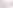  от 28.03.2018  № 32-04)В соответствии с Градостроительным кодексом Российской Федерации, сельский Совет депутатов Амурского сельского поселения РЕШИЛ: В Генеральный план Амурского сельского поселения, утвержденный Решением Совета депутатов МО «Амурское сельское поселение» от 28.03.2018 г.  № 32-04 внести следующие дополнения:1. Раздел 2.8 «Санитарная очистка» изложить в новой редакции:  «В сфере обращения с твердыми коммунальными отходами»:Согласно Территориальной схеме обращения с отходами на территории РА, утвержденной приказом Минрегионразвития Республики Алтай от 29.12.2021г. № 408-Д, соответственно на территории   Амурского сельского поселения  будет внедрена новая система обращения с отходами.            В подготовительный период проведены следующие мероприятия:        1. В целях оптимизации затрат на весь комплекс работ по обращению с ТКО  (сбор, вывоз, сортировка, переработка и захоронение) от населения, кроме мест общего пользования (ответственность за сбор и вывоз ТКО от мест общего пользования возлагается на Муниципальные образования) произведена разбивка муниципальных образований Республики Алтай на административно-производственные объединения (АПО), Усть-Коксинский район относится к АПО-2.На территории МО «Усть-Коксинский район» действует один Полигон ЖО, расположенный в 4 км. на восток от населенного пункта Усть-Кокса, по, правой стороне автомобильной дороги Туекта-Усть-Кан-Усть-Кокса-Иня, который находится в аренде у регионального оператора ООО «Экобсзопасность» с  г.  Полигон  ТКО) внесен в систему ГРОРО (Государственный Реестр Объектов Размещения Отходов) Приказом Министерства природных ресурсов и экологии Российской Федерации № 523 от 12.05.2020 г.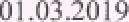 3. Свалки ТКО, расположенные на территории МО «Усть-Коксинский район», не включенные в Государственный Реестр Объектов размещения отходов закрыты, размещение мусора на них запрещено.  Весь мусор, который образуется в домохозяйствах жителей Усть-Коксинского района, накапливается в мешках либо в индивидуальных контейнерах и в соответствии с графиком вывозится региональным оператором ООО «Экобезопасность» на указанный полигон для размещения на нем и последующих действий, которые необходимо провести региональному оператору в соответствии с законом. Следует отметить, что в Усть- Коксинском районе оплата за вывоз мусора начисляется не по нормативу, а по факту оказания услуги и фактически вывезенному объему. Причем отсортированный мусор (стекло и пластик), отдельно собранный в мешки, забирается бесплатно. Как показывает практика, наработанная в Усть-Коксинском районе, фактические объемы ТКО образуются в домовладениях жителей, значительно ниже нормативов образования ТКО. Региональный оператор выработал алгоритм, который удобен жителям. Накопления мусора осуществляется в индивидуальных контейнерах, самостоятельно приобретенных населением или в мешках, что соответствует федеральному закону.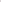 4. Кроме того, запланирована реконструкция ТКО, который будет внесен в ГРОРО на территории Усть-Коксинского района. Планируется оснастить полигон мусороперегрузочной станцией или мобильным мусоросортировочным комплексом производительностью до 10 тыс. мЗ,/год.  При этом региональному оператору необходимо будет транспортировать ТКО для обработки внутри района, а для утилизации ТКО до мусоросортировочного комплекса, расположенного в с. Майма, будет транспортироваться уже вторичное отсортированное сырье, что делает утилизацию не убыточной.2. Обнародовать настоящее  решение на официальном сайте https://www.амурское-адм.рф.З. Контроль за выполнением настоящего решения ославляю за собой.Глава МО «Амурское сельское поселение»                                       В.М.Долгих       РЕСПУБЛИКА АЛТАЙУСТЬ-КОКСИНСКИЙ РАЙОНАМУРСКОЕ СЕЛЬСКОЕ ПОСЕЛЕНИЕСЕЛЬСКИЙ СОВЕТ ДЕПУТАТОВ649481 с.Амур, пер.Школьный 7, тел. 27-3-43РЕШЕНИЕ  АЛТАЙ РЕСПУБЛИКАНЫНГКОКСУУ-ООЗЫАМУРДАГЫ  JУРТ JЕЕЗЕДЕПУТАТТАРДЫН JУРТ СОВЕДИ649481 с.Амур jурт, Школьный ором 7,тел. 27-3-43Ч Е Ч И М